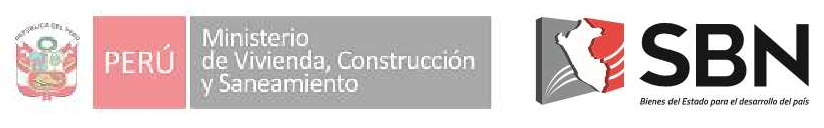 ANEXO N° 2: CRONOGRAMA DE CONVOCATORIA CAP N° 003-2024-SBNFirmado digitalmente por: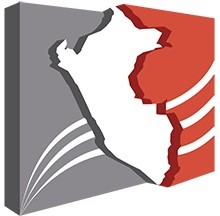 RAMIREZ GUERRERO Luis Felipe FAU 20131057823 hardFecha: 23/05/2024 15:12:00-0500Firmado digitalmente por:ARAUJO SOLIMANO Gioconda Esther FA 20131057823 hardFecha: 23/05/2024 12:11:14-0500Firmado digitalmente por: RODRIGUEZ CRUZ Alvaro Junior FAU 20131057823 hardFecha: 23/05/2024 12:56:51-0500PRESIDENTE DE LA COMISIÓN	MIEMBRO OAJ	MIEMBRO REPRESENTANTE DEÁREA USUARIAEsta es una copia auténtica imprimible de documento electrónico archivado en la Superintendencia Nacional de Bienes Estatales, aplicando lo dispuesto por el Art. 25 de DS.070-2013-PCM y la Tercera Disposición Complementaria Final del DS. 026-2016-PCM. Su autenticidad e integridad puede ser contrastada a través de nuestro portal web. https://www.sbn.gob.pe ingresando al ícono Verifica documento digital o también a través de la siguiente dirección web: https://app.sbn.gob.pe/verifica. En ambos casos deberás ingresar la siguiente clave:Y107878080ETAPAS DEL PROCESO DE SELECCIÓNCRONOGRAMACONVOCATORIACONVOCATORIAPublicación del proceso de selección en Talento Perúhttps://talentoperu.servir.gob.pe/ y en el Portal Institucional de la SBN: https://web.sbn.gob.pe/convocatorias-cap, en la sección Convocatoria CAP N° 003-2024/SBN.Del 27/05/2024 al 10/06/2024EVALUACIÓN Y SELECCIÓNEVALUACIÓN Y SELECCIÓNRegistro de la Ficha Resumen Curricular vía web: https://web.sbn.gob.pe/convocatorias-cap / Convocatoria CAP N° 003- 2024/SBN y hacer click en Postula Aquí.Horario: de 8:30 a.m. a 4:30 p.m.11/06/2024(único día de postulación, dentro del horario indicado)Evaluación de la Ficha Resumen Curricular12 al 13/06/2024Publicación de resultados de la evaluación de la Ficha Resumen Curricular en https://web.sbn.gob.pe/convocatorias-cap, en la sección ConvocatoriaCAP N° 003-2024/SBN14/06/2024Evaluación de Conocimientos (Presencial)17 y 18/06/2024Publicación de   resultados   de   la   evaluación   de   Conocimientos   enhttps://web.sbn.gob.pe/convocatorias-cap, en la sección Convocatoria CAP N° 003-2024/SBN19/06/2024Presentación de currículum vitae documentado y anexos (formato PDF) a través de la Mesa de Partes Virtual disponible en la página web de la SBN: www.sbn.gob.pe (Solo se recibirá entre las 00:00 hrs y las 16:30 hrs del día indicado)20 y 21/06/2024Evaluación CurricularDel 24 al 26/06/2024Publicación de los resultados de la evaluación Curricular en https://web.sbn.gob.pe/convocatorias-cap, en la sección Convocatoria CAP N° 003-2024SBN27/06/2024Entrevista Personal (Presencial), se precisará la hora de entrevista en el Acta de Resultados de Evaluación Curricular01 y 02/07/2024Publicación del Resultado Final en https://web.sbn.gob.pe/convocatorias-capen la sección Convocatoria CAP N° 003-2024/SBN03/07/2024SUSCRIPCIÓN DEL CONTRATOSUSCRIPCIÓN DEL CONTRATOSuscripción del ContratoDentro de los seis días hábiles posteriores ala publicación del resultado final.